Задания, направленные на формирование функциональной грамотности на уроках химииКузнецова Анна Алексеевна, учитель химии и биологии МОУ СШ №4г. Переславль-Залесский, 2023ОглавлениеЗадание 1 «Ложки для Сережки» ………………………………..… 3Задание 2 «Курочка Ряба» ………………………………………..… 7 Задание 3 «Во саду ли в огороде» …………………………….…… 11 Приложение 1: Раздаточный материал к заданию 1 ……………… 15Приложение 2: Раздаточный материал к заданию 2 ………………. 17Приложение 3: Раздаточный материал к заданию 3 ……………….. 19Задание 1«Ложки для Сережки»Методический паспорт2) Формулировка заданияВведение в проблемуСережа – ученик 8 класса. Он староста, активно участвует в школьных и классных мероприятиях, помогает классному руководителю. В классе часто проводятся мероприятия с чаепитием. Сложностью является то, что постоянно приходится приносить посуду из дома и уносить ее обратно.Родительский комитет выделил средства для того чтобы в класс закупили чашки, блюдца и чайные ложки. Чашки и блюдца купили девочки. А чайные ложки поручено купить Сереже. Оказалось, что это не совсем простая задача.Задания и вопросы для анализа ситуацииВ магазине Сергей понял, что чайные ложки очень отличаются не только по внешнему виду и размеру, но и по цене. Алюминиевые ложки – самые дешевые, ложки из нержавеющей стали стоят значительно дороже. Сергею хватает денег на покупку более дорогих ложек. Но он задумался, а может быть стоит сэкономить деньги и купить алюминиевые ложки? А оставшиеся деньги потратить на покупку чая?Прочитайте текст, изучите таблицу: В современной жизни мы используем множество предметов, сделанных из металлов. Это посуда, фурнитура для мебели, строительные материалы. Металлы обладают особыми, отличающимися от неметаллов свойствами: пластичность, прочность, ковкость, металлический блеск. Они проводят тепло и электрический ток. В каждом конкретном случае применения важны особые свойства металлов. Например, для изготовления проводов важна электропроводность и пластичность, самолетов – прочность и легкость, ювелирных изделий – блеск и пластичность и т.д.Чаще всего человек применяет алюминий и железо (а также сплавы, сделанные на их основе).Физические свойства некоторых металлов указаны в таблице.Основываясь на данных таблицы и текста, оцените верность суждения. Ответ занесите в матрицу (Верно/Неверно):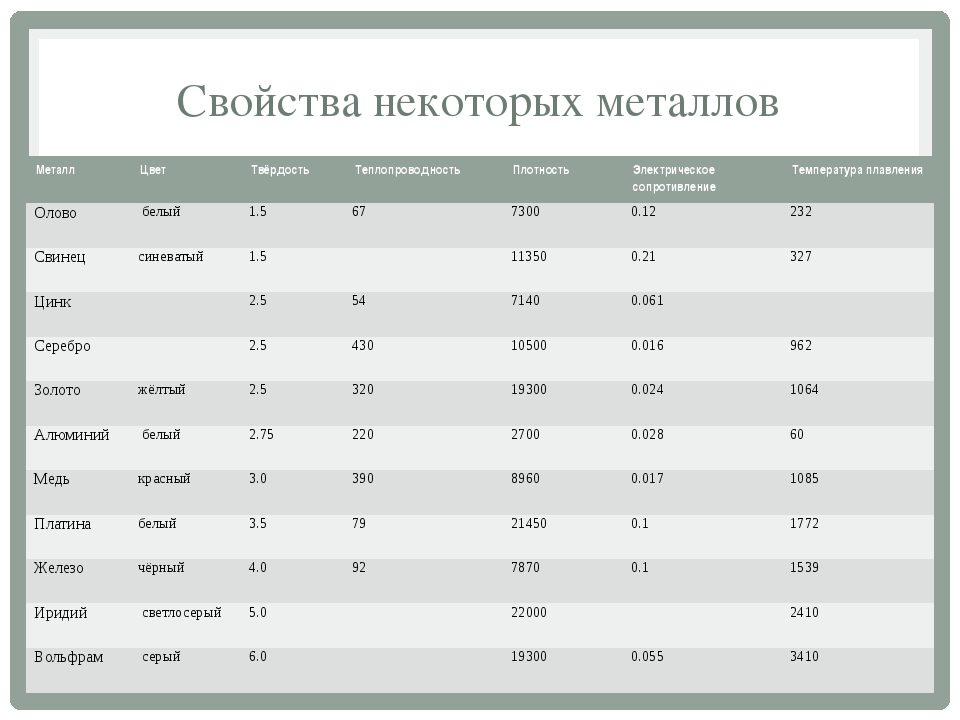 А) Алюминий обладает меньшей пластичностью, чем железо.Б) Самым твердым из указанных в таблице металлов является вольфрам.В) Область применения металла не зависит от его свойств.Г) Медь обладает большей электропроводимостью, чем алюминий.Д) Теплопроводность железа ниже, чем у алюминия.Е) Чистые металлы используются в технике чаще, чем сплавы на их основе.Ж) Самым тяжелым из указанных в таблице металлов является иридий.З) Из меди изготавливают провода, потому что она обладает низкой электропроводимостью.2. Проведите эксперименты:А) Отпустите чайные ложки из алюминия и нержавеющей стали в стакан с теплой водой. Отметьте степень нагрева ложки в таблице (не нагревается, слабо нагревается, сильно нагревается).Б) Попробуйте согнуть ложки. Отметьте степень пластичности ложки в таблице (не гнется, гнется с трудом, легко гнется).3. Приведите аргументы в пользу покупки алюминиевых и стальных ложек:4. На основе полученных данных дайте совет Сергею, стоит ли экономить на покупке чайных ложек? Аргументируйте свой ответ.3) Раздаточный материал к заданию, удобный для распечатывания (Приложение 1)Задание 2«Курочка Ряба»Методический паспорт2) Формулировка заданияВведение в проблемуСемья Миши решила заняться разведением кур-несушек. Маму заинтересовали вопросы, как выбрать корм для птиц и сколько потребуется денег на его покупку. А так же, будет ли эта затея окупаема. Она попросила Мишу помочь ей.Задания и вопросы для анализа ситуацииМиша прочитал, что кур-несушек можно кормить комбикормом и  зерновыми смесями собственного приготовления. Его заинтересовал тот факт, что в состав любой смеси входит кормовой мел. Миша решил выяснить, для чего он нужен. Ознакомьтесь с этикеткой кормового мела. Ответьте на вопросы:1а. Какой химический элемент, содержащийся в меле, необходим для образования костной ткани и формирования скорлупы птиц? 1б. К каким последствиям может привести недостаток этого элемента у цыплят?1в. Скажется ли недостаток кальция в рационе на продуктивности несушек и если да, то как?1г. В какое время суток использовать мел для кормления?1д. Сколько мела нужно добавить в смесь, если масса корма составляет 1 кг?1 е. Выберите из списка ингредиенты, которыми можно заменить кормовой мел: цельное зерно, кормовые дрожжи, ракушки, травяная мука, горох колотый, костная мука, известняк, яичная скорлупа.  Поясните свой выбор.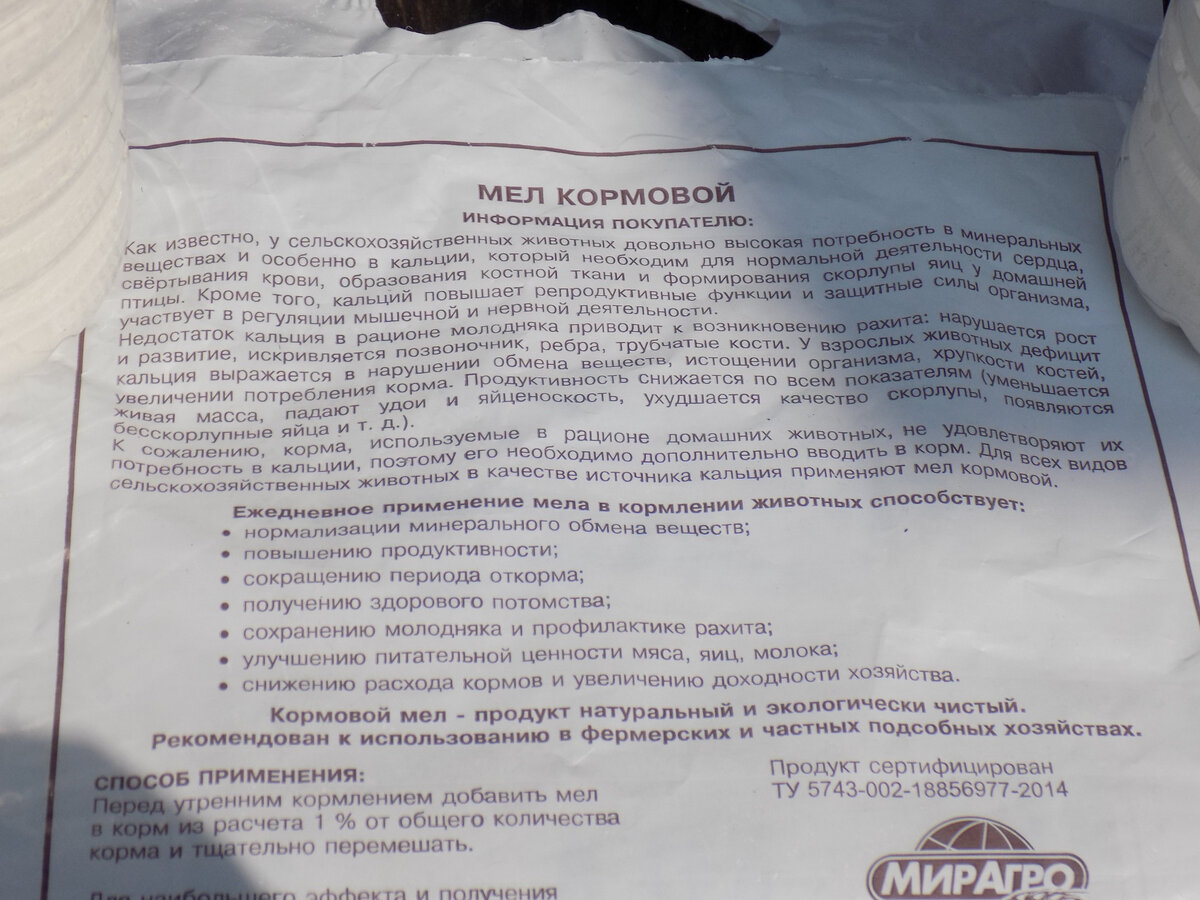 2. Миша выяснил, что в среднем за год курица несет 220 яиц. Масса карбоната кальция, содержащегося в яйце, в среднем составляет 5 г. Рассчитайте, какая масса кальция должна восполняться в организме несушки за год?3. Миша решил, что для новичка удобнее использовать готовые комбикормовые смеси. В одной упаковке такого корма, обогащенного кальцием, весом 1000 г содержится 10% кальция. Цена такой упаковки варьируется от 50 до 100 рублей.Рассчитайте, сколько упаковок корма потребуется в год для содержания одной курицы.4. Вычислите, сколько денег потребуется на приобретение кормов, содержащих необходимое количество кальция  для 5 кур. Будет ли содержание кур-несушек окупаться?3) Раздаточный материал к заданию, удобный для распечатывания (Приложение 2)Задание 3«Во саду ли в огороде»Методический паспортФормулировка задания Введение в проблемуКатя и Андрей живут в городе, но каждое лето ездят на дачу. Год назад они попросили у соседей отводки черной и красной смородины и посадили их у себя в саду. Ребята решили, что будут ухаживать за ними сами.  На уроке биологии они узнали, что растения в саду и огороде требуют подкормки. Так как со временем почва истощается.Задания и вопросы для анализа ситуацииРебята решили подкормить молодые кустики смородины.Мама согласилась помочь Кате и Андрею правильно внести удобрения. Но сначала необходимо определиться, какие удобрения нужно использовать. В магазине они нашли следующие упаковки с удобрениями:Чтобы сделать правильный выбор, Катя и Андрей прочитали в журнале по садоводству статью про удобрения.1. Прочитайте текст статьи и помогите ребятам выбрать необходимые удобрения:А) в период вегетации до плодоношения, Б) в период плодоношения.Аргументируйте свой выбор.Что нужно растениям2. В магазине ребята увидели, что существует несколько видов азотных удобрений: калийная селитра, аммиачная селитра и сульфат аммония.А) Запишите формулы перечисленных веществ.Б) Какое из веществ содержит наибольшую массовую долю азота? Подтвердите ответ расчетами. 3. В июле ребята собрали ягоды со своих кустов смородины. Но уход за растениями продолжается и после сбора урожая, чтобы кусты ушли под снег подготовленными к зимовке. Для опрыскивания кустов после сбора урожая мама купила удобрение. Оно сопровождается инструкцией по применению:Одна ампула удобрения содержит 1 мл (40 капель) концентрированного удобрения. Мама на даче использует опрыскиватель с емкостью объемом 5л. Рассчитайте, сколько капель удобрения нужно добавить в заполненную до краев водой емкость опрыскивателя, чтобы получить раствор, необходимой для опрыскивания концентрации? 3) Раздаточный материал к заданию, удобный для распечатывания (Приложение 3)Приложение 1«Ложки для Сережки»Сережа – ученик 8 класса. Он староста, активно участвует в школьных и классных мероприятиях, помогает классному руководителю. В классе часто проводятся мероприятия с чаепитием. Сложностью является то, что постоянно приходится приносить посуду из дома и уносить ее обратно.Родительский комитет выделил средства для того чтобы в класс закупили чашки, блюдца и чайные ложки. Чашки и блюдца купили девочки. А чайные ложки поручено купить Сереже. Оказалось, что это не совсем простая задача.Задания и вопросы для анализа ситуацииВ магазине Сергей понял, что чайные ложки очень отличаются не только по внешнему виду и размеру, но и по цене. Алюминиевые ложки – самые дешевые, ложки из нержавеющей стали стоят значительно дороже. Сергею хватает денег на покупку более дорогих ложек. Но он задумался, а может быть стоит сэкономить деньги и купить алюминиевые ложки? А оставшиеся деньги потратить на покупку чая?Прочитайте текст, изучите таблицу:    В современной жизни мы используем множество предметов, сделанных из металлов. Это посуда, фурнитура для мебели, строительные материалы.    Металлы обладают особыми, отличающимися от неметаллов свойствами: пластичность, прочность, ковкость, металлический блеск. Они проводят тепло и электрический ток.    В каждом конкретном случае применения важны особые свойства металлов. Например, для изготовления проводов важна электропроводность и пластичность, самолетов – прочность и легкость, ювелирных изделий – блеск и пластичность и т.д.   Чаще всего человек применяет алюминий и железо (а также сплавы, сделанные на их основе).   Физические свойства некоторых металлов указаны в таблице.Основываясь на данных таблицы и текста, оцените верность суждения. Ответ занесите в матрицу (Верно/Неверно):А) Алюминий обладает меньшей пластичностью, чем железо.Б) Самым твердым из указанных в таблице металлов является вольфрам.В) Область применения металла не зависит от его свойств.Г) Медь обладает большей электропроводимостью, чем алюминий.Д) Теплопроводность железа ниже, чем у алюминия.Е) Чистые металлы используются в технике чаще, чем сплавы на их основе.Ж) Самым тяжелым из указанных в таблице металлов является иридий.З) Из меди изготавливают провода, потому что она обладает низкой электропроводимостью.2. Проведите эксперименты:А) Отпустите чайные ложки из алюминия и нержавеющей стали в стакан с теплой водой. Отметьте степень нагрева ложки в таблице (не нагревается, слабо нагревается, сильно нагревается).Б) Попробуйте согнуть ложки. Отметьте степень пластичности ложки в таблице (не гнется, гнется с трудом, легко гнется).3. Приведите аргументы в пользу покупки алюминиевых и стальных ложек:4. На основе полученных данных дайте совет Сергею, стоит ли экономить на покупке чайных ложек? Аргументируйте свой ответ.__________________________________________________________________________________________________________________________________________________________________________________________________________________________________________________________________________________________________________________________________________________________________________________________________________________________________________________________________________________________________________________________________________________Приложение 2«Курочка Ряба»Семья Миши решила заняться разведением кур-несушек. Маму заинтересовали вопросы, как выбрать корм для птиц и сколько потребуется денег на его покупку. А так же, будет ли эта затея окупаема. Она попросила Мишу помочь ей.Задания и вопросы для анализа ситуацииМиша прочитал, что кур-несушек можно кормить комбикормом и  зерновыми смесями собственного приготовления. Его заинтересовал тот факт, что в состав любой смеси входит кормовой мел. Миша решил выяснить, для чего он нужен. Ознакомьтесь с этикеткой кормового мела. Ответьте на вопросы:1а. Какой химический элемент, содержащийся в меле, необходим для образования костной ткани и формирования скорлупы птиц? _______________________________________________________________________1б. К каким последствиям может привести недостаток этого элемента у цыплят?_______________________________________________________________________1в. Скажется ли недостаток кальция в рационе на продуктивности несушек и если да, то как? ________________________________________________________________1г. В какое время суток использовать мел для кормления?_______________________________________________________________________1д. Сколько мела нужно добавить в смесь, если масса корма составляет 1 кг?_______________________________________________________________________1 е. Выберите из списка ингредиенты, которыми можно заменить кормовой мел (подчеркните нужное): цельное зерно, кормовые дрожжи, ракушки, травяная мука, горох колотый, костная мука, известняк, яичная скорлупа.  Поясните свой выбор._______________________________________________________________________2. Миша выяснил, что в среднем за год курица несет 220 яиц. Масса карбоната кальция, содержащегося в яйце, в среднем составляет 5 г. Рассчитайте, какая масса кальция должна восполняться в организме несушки за год?________________________________________________________________________________________________________________________________________________________________________________________________________________________________________________________________________________________________________________________________________________________________________________________________________________________________________________________________________________________________________________________________________________________________________3. Миша решил, что для новичка удобнее использовать готовые комбикормовые смеси. В одной упаковке такого корма, обогащенного кальцием, весом 1000 г содержится 10% кальция. Цена такой упаковки варьируется от 50 до 100 рублей.Рассчитайте, сколько упаковок корма потребуется в год для содержания одной курицы.______________________________________________________________________________________________________________________________________________________________________________________________________________________________________________________________________________________________________________________________________________________________________________________________________________________________4. Вычислите, сколько денег потребуется на приобретение кормов, содержащих необходимое количество кальция  для 5 кур.______________________________________________________________________________________________________________________________________________________________________________________________________________________________________________________________________________________________________________________________________________________________________________________________________________________________Приложение 3«Во саду ли в огороде»Катя и Андрей живут в городе, но каждое лето ездят на дачу. Год назад они попросили у соседей отводки черной и красной смородины и посадили их у себя в саду. Ребята решили, что будут ухаживать за ними сами.  На уроке биологии они узнали, что растения в саду и огороде требуют подкормки. Так как со временем почва истощается.Задания и вопросы для анализа ситуацииРебята решили подкормить молодые кустики смородины.Мама согласилась помочь Кате и Андрею правильно внести удобрения. Но сначала необходимо определиться, какие удобрения нужно использовать. В магазине они нашли следующие упаковки с удобрениями:Чтобы сделать правильный выбор, Катя и Андрей прочитали в журнале по садоводству статью про удобрения.1. Прочитайте текст статьи и помогите ребятам выбрать необходимые удобрения:А) в период вегетации до плодоношения ______________________________________Б) в период плодоношения __________________________________________________Аргументируйте свой выбор ______________________________________________________________________________________________________________________________________________________________________________________________________Что нужно растениям2. В магазине ребята увидели, что существует несколько видов азотных удобрений: калийная селитра, аммиачная селитра и сульфат аммония.А) Запишите формулы перечисленных веществ______________________________________________________________________________________________________________________________________________________Б) Какое из веществ содержит наибольшую массовую долю азота? Подтвердите ответ расчетами. ______________________________________________________________________________________________________________________________________________________________________________________________________3. В июле ребята собрали ягоды со своих кустов смородины. Но уход за растениями продолжается и после сбора урожая, чтобы кусты ушли под снег подготовленными к зимовке. Для опрыскивания кустов после сбора урожая мама купила удобрение. Оно сопровождается инструкцией по применению:Одна ампула удобрения содержит 1 мл (40 капель) концентрированного удобрения. Мама на даче использует опрыскиватель с емкостью объемом 5л. Рассчитайте, сколько капель удобрения нужно добавить в заполненную до краев водой емкость опрыскивателя, чтобы получить раствор, необходимой для опрыскивания концентрации? ______________________________________________________________________________________________________________________________________________________________________________________________________Название задания «Ложки для Сережки»Место задания в образовательном процессеПредмет Химия.9 класс.Тема «Физические свойства металлов».Место на  уроке: этап обобщения.Вид (виды) функциональной грамотности, на формирование которого (которых) направлено заданиеЧитательская грамотность, естественнонаучная грамотность.Характеристика заданияХарактеристика задания, направленного на формирование читательской грамотности, содержит: - Контекст практический.- Тип текста несплошной. - Формируемые читательские компетенции:находить и извлекать информацию;осмысливать и оценивать содержание и форму текста;использовать информацию из текста.- Формируемые читательские  умения: находить и извлекать несколько единиц информации, расположенных в разных фрагментах текста;понимать назначение структурной единицы текста;использовать информацию из текста для решения практической задачи с привлечением фоновых знаний;выявлять связь между прочитанным и современной реальностью.- Формат ответа: развернутый ответ.Характеристика задания, направленного на формирование естественнонаучной грамотности, содержит: - Контекст окружающая среда, жизненная ситуация.- Типы научного знания:содержательное — знание научного содержания, относящегося к следующим областям: «Физические системы», «Живые системы» и «Науки о Земле и Вселенной».- Формируемые естественнонаучные компетенции:научное объяснение явлений;интерпретация данных и использование их для получения выводов.- Формируемые естественнонаучные умения:применить соответствующие естественнонаучные знания для объяснения явления;анализировать, интерпретировать данные и делать соответствующие выводы;преобразовывать одну форму представления данных в другую.- Формат ответа: развернутый ответ.Решение к заданию1. Верные суждений под буквами: Б, Г, Д, Ж.2. Алюминиевые ложки сильно нагреваются и легко гнутся, ложки из нержавеющей стали не нагреваются, гнутся с трудом.3. Преимущества ложек из алюминия - не ржавеют, более дешевые; недостатки – очень пластичные, сильно нагреваются.Преимущества ложек из нержавеющей стали - не ржавеют,  не гнутся,  почти не нагреваются; недостатки – стоят дороже.4.  Вариант ответа (возможны другие варианты ответа): Если есть возможность купить ложки из нержавеющей стали, то лучше не экономить, так как они прослужат дольше, не будут деформироваться и нагреваться при использовании.АБВГДЕЖЗневерноверноневерноверноверноневерноверноневерноОпытЛожки из алюминияЛожки из нержавеющей сталиА) НагреваниеБ) СгибаниеЛожки из алюминияЛожки из алюминияЛожки из нержавеющей сталиЛожки из нержавеющей сталиДостоинстваНедостаткиДостоинстваНедостаткиНазвание задания «Курочка Ряба»Место задания в образовательном процессе1. Предмет Химия.2. 8 класс (9 класс)3. Тема «Массовая доля вещества», «Решение задач с использованием понятия «массовая доля вещества» («Кальций и его соединения»).4. Место на  уроке   этап: закрепление умений.Вид (виды) функциональной грамотности, на формирование которого (которых) направлено заданиеЕстественнонаучная грамотность, математическая грамотность, читательская грамотность.Характеристика заданияХарактеристика задания, направленного на формирование читательской грамотности, содержит: - Контекст практический.- Тип текста несплошной.- Формируемые читательские компетенции:находить и извлекать информацию;осмысливать и оценивать содержание и форму текста;использовать информацию из текста.- Формируемые читательские  умения: находить и извлекать несколько единиц информации, расположенных в разных фрагментах текста;понимать назначение структурной единицы текста;использовать информацию из текста для решения практической задачи с привлечением фоновых знаний;выявлять связь между прочитанным и современной реальностью.- Формат ответа: краткий и развернутый ответы.Характеристика задания, направленного на формирование естественнонаучной грамотности, содержит: - Контекст окружающая среда, жизненная ситуация.- Типы научного знания:- содержательное — знание научного содержания, относящегося к следующим областям: «Физические системы», «Живые системы» и «Науки о Земле и Вселенной».- Формируемые естественнонаучные компетенции:научное объяснение явлений; интерпретация данных и использование научных доказательств для получения выводов.- Формируемые естественнонаучные умения:применить соответствующие естественнонаучные знания для объяснения явления;анализировать, интерпретировать данные и делать соответствующие выводы.- Формат ответа: краткий и развернутый ответы.Характеристика задания, направленного на формирование математической грамотности, содержит: - Контекст практический. - Содержательная область количество, неопределённость и данные.- Формируемые математические компетенции:  применять, рассуждать. - Формируемые  математические умения:выполнять действия с натуральными числами;понимать смысл арифметических действий, выполнять прикидку результатов;применять формулы нахождения процентов;планировать ход решения, упорядочивать действия.- Формат ответа - развернутый ответ.Решение к заданию 11а. Кальций.1б. Приведет к развитию рахита.1в. Да, яйценоскость снизится, ухудшится качество скорлупы, появятся бесскорлупные яйца.1г. В утреннее кормление.1д. 100 гр.1е. известняк, костная мука, яичная скорлупа, ракушки. Все эти компоненты содержат карбонат кальция.2. Mr (CaCO3) = 100ω (Ca) = 40%m (CaCO3) в 220 яйцах = 5*220= 1100 гm (Ca) в 220  яйцах = 1100*0,4 = 440 гОтвет: 440 г.3. m (Ca) в одной упаковке корма = 1000*0,1 = 100 грЧисло упаковок для одной курицы-несушки в год 440/100 = 4,4 упаковки.4. Число упаковок для 5 кур 4,4*5 = 22 упаковкиЦена от 1100 до 2200 рублей.Средняя цена за десяток яиц 70 рублей. В среднем от 5 кур за год можно получить 5*220= 1100 штук. Их стоимость составит примерно 77 000 рублей. Название задания «Во саду ли в огороде»Место задания в образовательном процессе1. Предмет Биология (Химия).2. 9 класс (8 класс, 9 класс).3. Тема  «Неорганические вещества клетки» («Решение задач по химии», «Химическая организация природы»).4. Место на  уроке   этап: закрепление умений.Вид (виды) функциональной грамотности, на формирование которого (которых) направлено заданиеЕстественнонаучная грамотность, математическая грамотность, читательская грамотность.Характеристика заданияХарактеристика задания, направленного на формирование читательской грамотности, содержит: - Контекст практический.- Тип текста несплошной.- Формируемые читательские компетенции:находить и извлекать информацию;осмысливать и оценивать содержание и форму текста;использовать информацию из текста.- Формируемые читательские  умения: находить и извлекать несколько единиц информации, расположенных в разных фрагментах текста;понимать назначение структурной единицы текста;использовать информацию из текста для решения практической задачи с привлечением фоновых знаний;выявлять связь между прочитанным и современной реальностью.- Формат ответа: краткий и развернутый ответы.Характеристика задания, направленного на формирование естественнонаучной грамотности, содержит: - Контекст окружающая среда, жизненная ситуация.- Типы научного знания:- содержательное — знание научного содержания, относящегося к следующим областям: «Физические системы», «Живые системы» и «Науки о Земле и Вселенной».- Формируемые естественнонаучные компетенции:научное объяснение явлений; интерпретация данных и использование научных доказательств для получения выводов.- Формируемые естественнонаучные умения:применить соответствующие естественнонаучные знания для объяснения явления;анализировать, интерпретировать данные и делать соответствующие выводы.- Формат ответа: краткий и развернутый ответы.Характеристика задания, направленного на формирование математической грамотности, содержит: - Контекст практический. - Содержательная область количество, неопределённость и данные.- Формируемые математические компетенции:  применять, рассуждать. - Формируемые  математические умения:выполнять действия с натуральными числами;понимать смысл арифметических действий, выполнять прикидку результатов;применять формулы нахождения процентов;планировать ход решения, упорядочивать действия.- Формат ответа - развернутый ответ.Решение к заданию 1А. Аммиачная селитра (1), так как в период вегетации необходимо вносить азотные удобрения.1Б. Суперфосфат (4), фосфор необходим в период созревания плодов.2А. Калийная селитра KNO3, аммиачная селитра,  NH4NO3, сульфат аммония (NH4)2SO4.2Б. Массовая доля азота наибольшая в нитрате аммония:в калийной селитре – ω(N) =14/101*100% =14%в аммиачной селитре - ω(N) =14*2/80*100% = 35%в сульфате аммония - ω(N) =14*2/132*100% = 21%3. Для опрыскивания в период после сбора урожая требуется приготовить раствор концентрации 1 мл на 10 л воды. Следовательно, в 5-литровую емкость нужно налить 0,5 мл (20 капель удобрения).12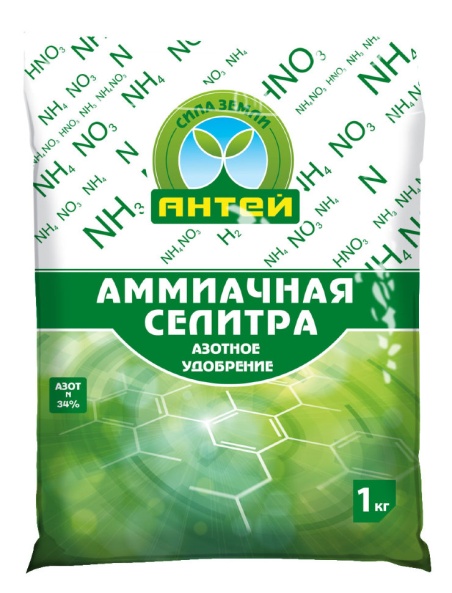 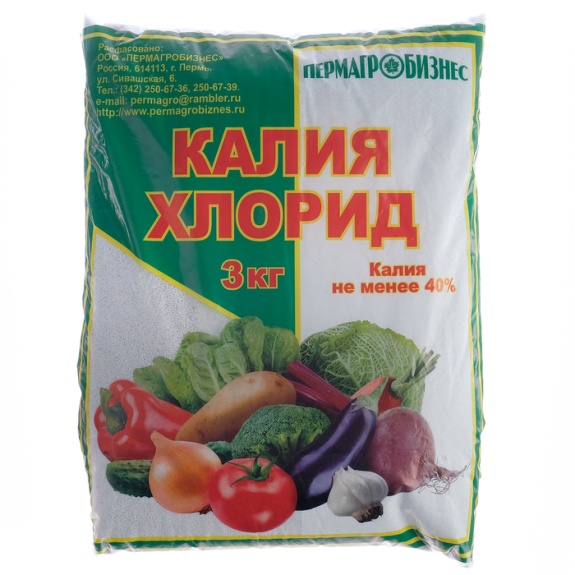 34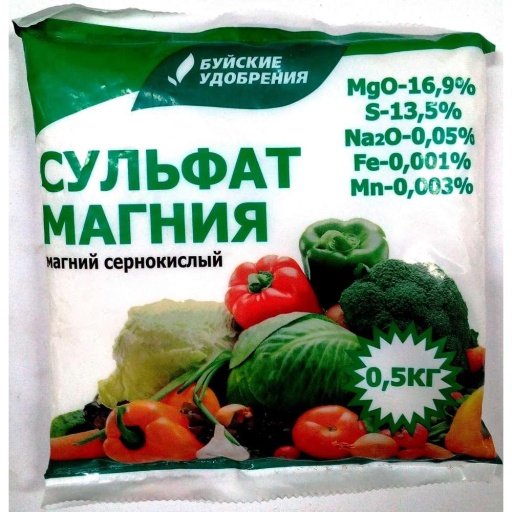 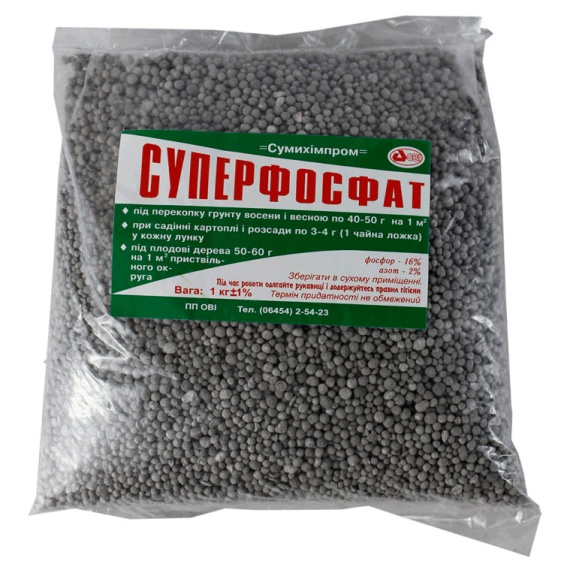 Простые минеральные удобрения — это те удобрения, в образовании которых не принимала участие живая природа. Для изготовления используется природное сырье (селитры, фосфориты) и отходы некоторых промышленных предприятий. В продаже есть жидкие и твердые минеральные удобрения. Жидкими производится опрыскивание растений.Различают комплексные (комбинированные) и простые удобрения. В простых только один микроэлемент. Комбинированные удобрения содержат два и более элемента, например, элементы азот, фосфор. Есть макроудобрения, состоящие из азота, фосфора и калия, кальция, серы, магния. Растения потребляют эти макроэлементы в значительных количествах. Микроудобрения (марганцевые, цинковые, борные) потребляются растениями в меньших количествах, но они также необходимы для нормального роста растений, как и макроудобрения.Азотные удобрения. Необходимы растениям для создания витаминов и хлорофилла. При недостатке азота листья теряют свою интенсивную зеленую окраску, становятся светлыми, рост побегов ослабевает, листочки становятся меньше. В период вегетационного периода азот поглощается растениями неравномерно. В период усиленного роста необходимо большее количество азота. При засушливой погоде обилие азота может причинить вред растению.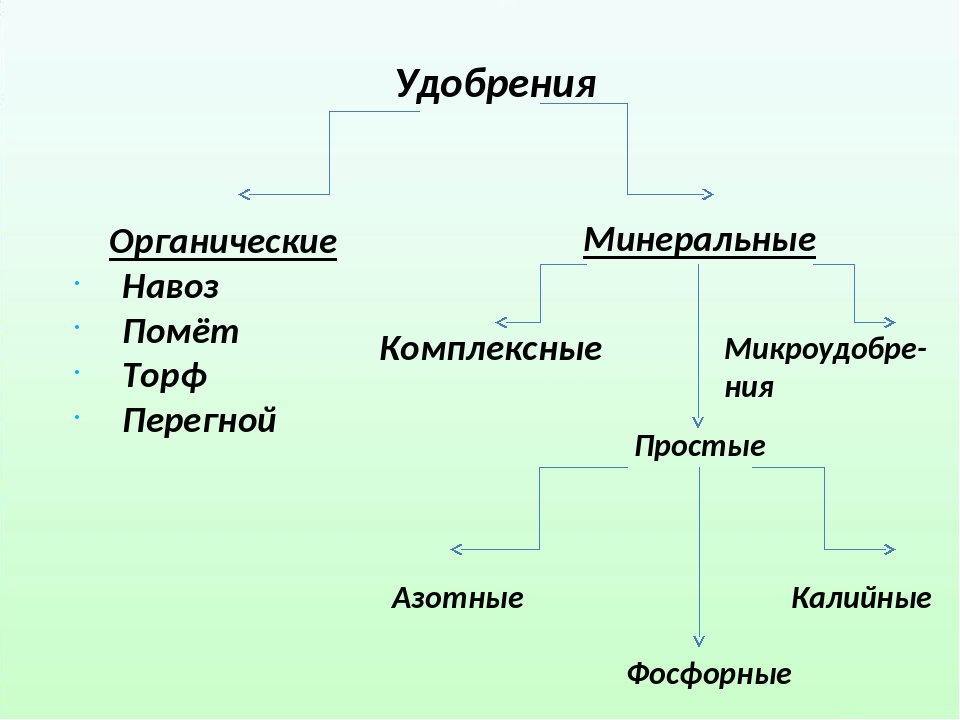 Фосфорные удобрения. Фосфор повышает устойчивость растений к низким температурам и засухе. Положительно влияет на растения. Он увеличивает содержание жиров, сахара, белков. Недостаток фосфора вызывает нарушение белкового обмена. В начале роста, когда всходы только появляются, подкормка растений фосфором просто необходима. Нужен он и в момент плодоношения. Вносят фосфорные удобрения в смеси с перегноем. 	Калийные удобрения. Основное сырье для производства калийного удобрения — минерал сильвинит. Калий способствует передвижению углеводов, оказывает влияние на лежкость плодов, усваивать углекислоту из воздуха. Если калия не хватает, снижается сопротивляемость растений к заболеваниям. Очень важную роль калий играет в подкормке плодовых растений. При внесении к ним добавляют щелочь.КультураЦель примененияФазы примененияНорма расхода препаратаРассадаСнятие стресса при посадке, пересадке или температурного стрессаОпрыскивание за 1 сутки перед высадкой0,2 мл/1л водыКартофельУвеличение урожайностиОпрыскивание в фазу бутонизации1 мл/5л водыКартофельУсиление ростовых процессовОпрыскивание клубней перед посадкой1 мл/250 мл водыПлодово-ягодные культурыСтимуляция цветения и плодообразованияОпрыскивание в фазу бутонизации1 мл/5л водыПлодово-ягодные культурыВосстановление растений после сбора урожаяОпрыскивание до листопада1 мл/10л водыАБВГДЕЖЗОпытЛожки из алюминияЛожки из нержавеющей сталиА) НагреваниеБ) СгибаниеЛожки из алюминияЛожки из алюминияЛожки из нержавеющей сталиЛожки из нержавеющей сталиДостоинстваНедостаткиДостоинстваНедостатки1234Простые минеральные удобрения — это те удобрения, в образовании которых не принимала участие живая природа. Для изготовления используется природное сырье (селитры, фосфориты) и отходы некоторых промышленных предприятий. В продаже есть жидкие и твердые минеральные удобрения. Жидкими производится опрыскивание растений.Различают комплексные (комбинированные) и простые удобрения. В простых только один микроэлемент. Комбинированные удобрения содержат два и более элемента, например, элементы азот, фосфор. Есть макроудобрения, состоящие из азота, фосфора и калия, кальция, серы, магния. Растения потребляют эти макроэлементы в значительных количествах. Микроудобрения (марганцевые, цинковые, борные) потребляются растениями в меньших количествах, но они также необходимы для нормального роста растений, как и макроудобрения.Азотные удобрения. Необходимы растениям для создания витаминов и хлорофилла. При недостатке азота листья теряют свою интенсивную зеленую окраску, становятся светлыми, рост побегов ослабевает, листочки становятся меньше. В период вегетационного периода азот поглощается растениями неравномерно. В период усиленного роста необходимо большее количество азота. При засушливой погоде обилие азота может причинить вред растению.Фосфорные удобрения. Фосфор повышает устойчивость растений к низким температурам и засухе. Положительно влияет на растения. Он увеличивает содержание жиров, сахара, белков. Недостаток фосфора вызывает нарушение белкового обмена. В начале роста, когда всходы только появляются, подкормка растений фосфором просто необходима. Нужен он и в момент плодоношения. Вносят фосфорные удобрения в смеси с перегноем. 	Калийные удобрения. Основное сырье для производства калийного удобрения — минерал сильвинит. Калий способствует передвижению углеводов, оказывает влияние на лежкость плодов, усваивать углекислоту из воздуха. Если калия не хватает, снижается сопротивляемость растений к заболеваниям. Очень важную роль калий играет в подкормке плодовых растений. При внесении к ним добавляют щелочь.КультураЦель примененияФазы примененияНорма расхода препаратаРассадаСнятие стресса при посадке, пересадке или температурного стрессаОпрыскивание за 1 сутки перед высадкой0,2 мл/1л водыКартофельУвеличение урожайностиОпрыскивание в фазу бутонизации1 мл/5л водыКартофельУсиление ростовых процессовОпрыскивание клубней перед посадкой1 мл/250 мл водыПлодово-ягодные культурыСтимуляция цветения и плодообразованияОпрыскивание в фазу бутонизации1 мл/5л водыПлодово-ягодные культурыВосстановление растений после сбора урожаяОпрыскивание до листопада1 мл/10л воды